Obrazovni standardi za kraj obaveznog obrazovanja za matematiku sa primerima zadatakaMA.1.1.1. Učenik ume da pročita i zapiše različite vrste brojeva (prirodne, cele, racionalne)MA.1.1.2. Učenik ume da prevede decimalni zapis broja u razlomak i obratno.MA.1.1.3. Učenik ume da uporedi po veličini brojeve istog zapisa, pomažući se slikom kad je to potrebno.MA.1.1.4. Učenik ume da izvrši jednu osnovnu računsku operaciju sa brojevima istog zapisa, pomažući se slikom kada je to potrebno (u slučaju sabiranja i oduzimanja razlomaka samo sa istim imeniocem); računa na primer 1/5 od n, gde je n dati prirodan broj.MA.1.1.5. Učenik ume da deli sa ostatkom jednocifrenim brojem i zna kada je jedan broj deljiv drugim.MA.1.1.6. Učenik ume da koristi cele brojeve i jednostavne izraze sa njima pomažući se vizuelnim predstavama.MA.1.2.1. Učenik vrši formalne operacije koje su reducirane i zavise od interpretacije; ume da reši linearne jednačine u kojima se nepoznata pojavljuje samo u jednom članu.MA.1.2.2. Učenik vrši formalne operacije koje su reducirane i zavise od interpretacije; ume da izračuna stepen datog broja, zna osnovne operacije sa stepenima.MA.1.2.3. Učenik vrši formalne operacije koje su reducirane i zavise od interpretacije; ume da sabira, oduzima i množi monome.MA. 1.2.4. Učenik vrši formalne operacije koje su reducirane i zavise od interpretacije; ume da odredi vrednost funkcije date tablicom ili formulom.MA.1.3.1. Učenik vlada pojmovima: duž, poluprava, prava, ravan i ugao (uočava njihove modele u realnim situacijama i ume da ih nacrta koristeći pribor; razlikuje neke vrste uglova i paralelne i normalne prave).MA.1.3.2. Učenik vlada pojmovima: trougao, četvorougao, kvadrat i pravougaonik (uočava njihove modele u realnim situacijama i ume da ih nacrta koristeći pribor; učenik razlikuje osnovne vrste trouglova, zna osnovne elemente trougla i ume da izračuna obim i površinu trougla, kvadrata i pravougaonika na osnovu elemenata koji neposredno figurišu u datom zadatku; ume da izračuna nepoznatu stranicu pravouglog trougla primenjujući Pitagorinu teoremu.MA.1.3.3. Učenik vlada pojmovima: krug, kružna linija (izdvaja njihove osnovne elemente, uočava njihove modele u realnim situacijama i ume da ih nacrta koristeći pribor; ume da izračuna obim i površinu kruga datog poluprečnika).MA. 1.3.4. Učenik vlada pojmovima: kocka i kvadar (uočava njihove modele u realnim situacijama, zna njihove osnovne elemente i računa njihovu površinu i zapreminu).MA.1.3.5. Učenik vlada pojmovima: kupa, valjak i lopta (uočava njihove modele u realnim situacijama, zna njihove osnovne elemente).MA.1.3.6. Učenik intuitivno shvata pojam podudarnih figura (kretanjem do poklapanja).MA.1.4.1. Učenik ume da koristi odgovarajuće jedinice za merenje dužine, površine, zapremine, mase, vremena i uglova.MA.1.4.2. Učenik ume da pretvori veće jedinice dužine, mase i vremena u manje.MA.1.4.3. Učenik ume da koristi različite apoene novca.MA.1.4.4. Učenik ume da pri merenju odabere odgovarajuću mernu jedinicu zaokrugljuje veličine iskazane datom merom.MA.1.5.1. Učenik ume da izražava položaj objekata svrstavajući ih u vrste i kolone; odredi položaj tačke u prvom kvadrantu koordinatnog sistema ako su date koordinate i obratno.MA.1.5.2. Učenik ume da pročita i razume podatak sa grafikona, dijagrama ili iz tabele, i odredi minimum ili maksimum zavisne veličine.MA.1.5.3. Učenik ume da podatke iz tabele prikaže grafikonom i obrnuto.MA.1.5.4. Učenik ume da odredi zadati procenat neke veličine.MA.2.1.1. Učenik ume da uporedi po veličini brojeve zapisane u različitim oblicima.MA.2.1.2. Učenik ume da odredi suprotan broj, recipročnu vrednost i apsolutnu vrednost broja; izračuna vrednost jednostavnijeg izraza sa više računskih operacija različitog prioriteta, uključujući oslobađanje od zagrada, sa brojevima istog zapisa.MA.2.1.3. Učenik ume da primeni osnovna pravila deljivosti sa 2, 3, 5, 9 i dekadnim jedinicama.MA.2.1.4. Učenik ume da koristi brojeve i brojevne izraze u jednostavnim realnim situacijama.MA.2.2.1. Učenik je računske operacije doveo do solidnog stepena uvežbanosti; ume da reši linearne jednačine i sisteme linearnih jednačina sa dve nepoznate.MA.2.2.2. Učenik je računske operacije doveo do solidnog stepena uvežbanosti; ume da operiše sa stepenima i zna šta je kvadratni koren.MA.2.2.3. Učenik je računske operacije doveo do solidnog stepena uvežbanosti; ume da sabira i oduzima polinome, ume da pomnoži dva binoma i da kvadrira binom.MA.2.2.4. Učenik je računske operacije doveo do solidnog stepena uvežbanosti; ume da uoči zavisnost među promenljivim, zna funkciju y=ax i grafički interpretira njena svojstva; vezuje za ta svojstva pojam direktne proporcionalnosti i određuje nepoznati član proporcije,MA.2.2.5. Učenik je računske operacije doveo do solidnog stepena uvežbanosti; ume da koristi jednačine u jednostavnim tekstualnim zadacima.MA.2.3.1. Učenik ume da odredi suplementne i komplementne uglove, uporedne i unakrsne uglove; računa sa njima ako su izraženi u celim stepenima.MA.2.3.2. Učenik ume da odredi odnos uglova i stranica u trouglu, zbir uglova u trouglu i četvorouglu i da rešava zadatke koristeći Pitagorinu teoremu.MA.2.3.3. Učenik ume da koristi formule za obim i površinu kruga i kružnog prstena.MA.2.3.5. Učenik ume da izračuna površinu i zapreminu valjka, kupe i lopte kada su neophodni elementi neposredno dati u zadatku.MA.2.3.6. Učenik ume da uoči osnosimetrične figure i da odredi osu simetrije; koristi podudarnost i vezuje je sa karakterističnim svojstvima figura (npr. paralelnost i jednakost stranica paralelograma).MA.2.4.1. Učenik ume da poredi veličine koje su izražene različitim mernim jedinicama za dužinu i masu.MA.2.4.2. Učenik ume da pretvori iznos jedne valute u drugu pravilno postavljajući odgovarajuću proporciju.MA.2.4.3. Učenik ume da datu veličinu iskaže približnom vrednošćuMA.2.5.1. Učenik vlada opisom koordinatnog sistema (određuje koordinate tačaka, osno ili centralno simetričnih itd).MA.2.5.2. Učenik ume da čita jednostavne dijagrame i tabele i na osnovu njih obradi podatke po jednom kriterijumu (npr. odredi aritmetičku sredinu za dati skup podataka; poredi vrednosti uzorka sa srednjom vrednošću).MA.2.5.3. Učenik ume da obradi prikupljene podatke i predstavi ih tabelarno ili grafički; predstavlja srednju vrednost i medijanu.MA.3.1.2. Učenik ume da operiše sa pojmom deljivosti u problemskim situacijama.MA.3.1.3. Učenik ume da koristi brojeve i brojevne izraze u realnim situacijama.MA.3.2.2. Učenik je postigao visok stepen uvežbanosti izvođenja operacija uz isticanje svojstava koja se primenjuju; ume da koristi osobine stepena i kvadratnog korena.MA.3.2.3. Učenik je postigao visok stepen uvežbanosti izvođenja operacija uz isticanje svojstava koja se primenjuju; ume da primenjuje formule za razliku kvadrata i kvadratnog binoma; uvežbano transformiše algebarske izraze i svodi ih na najjednostavniji oblik.MA.3.2.4. Učenik je postigao visok stepen uvežbanosti izvođenja operacija uz isticanje svojstava koja se primenjuju; ume da razlikuje direktno i obrnuto proporcionalne veličine i to izražava odgovarajućim zapisom; zna linearnu funkciju i grafički interpretira njena svojstva.MA.3.2.5. Učenik je postigao visok stepen uvežbanosti izvođenja operacija uz isticanje svojstava koja se primenjuju: ume da koristi jednačine, nejednačine i sisteme jednačina rešavajući i složenije tekstualne zadatke.MA.3.3.1. Učenik ume da računa sa uglovima uključujući i pretvaranje ugaonih mera; zaključuje koristeći osobine paralelnih i normalnih pravih, uključujući uglove na transverzali.MA.3.3.2. Učenik ume da koristi osnovna svojstva trougla, četvorougla, paralelograma i trapeza, računa njihove obime i površine na osnovu elemenata koji nisu obavezno neposredno dati u formulaciji zadatka; ume da ih konstruiše.MA.3.3.3. Učenik ume da odredi centralni i periferijski ugao, računa površinu isečka, kao i dužinu luka.MA.3.3.4. Učenik ume da izračuna površinu i zapreminu prizme i piramide, uključujući slučajeve kada neophodni elementi nisu neposredno dati.MA.3.3.5. Učenik ume da izračuna površinu i zapreminu valjka, kupe i lopte, uključujući slučajeve kada neophodni elementi nisu neposredno dati.MA.3.3.6. Učenik ume da primeni podudarnost i sličnost trouglova, povezujući tako razna svojstva geometrijskih objekata.MA.3.4.2. Učenik ume da proceni i zaokrugli date podatke i računa sa takvim približnim vrednostima; izražava ocenu greške (npr. manje od 1 dinar, 1cm, 1 g).MA.3.5.1. Učenik ume da odredi položaj (koordinate) tačaka koje zadovoljavaju složenije uslove.MA.3.5.2. Učenik ume da tumači dijagrame i tabeleMA.3.5.3. Učenik ume da prikupi i obradi podatke i sam sastavi dijagram ili tabelu; crta grafik kojim predstavlja međuzavisnost veličina.MA.3.5.4. Učenik ume da primeni procentni račun u složenijim situacijama.Obrazovni standardi za kraj obaveznog obrazovanja za matematiku koji će biti ispitani nepoznatim zadacimaMA.2.3.4. Učenik ume da vlada pojmovima: prizma i piramida; računa njihovu površinu i zapreminu kada su neophodni elementi neposredno dati u zadatku.MA.2.5.4. Učenik ume da primeni procentni račun u jednostavnim realnim situacijama (na primer, promena cene nekog proizvoda za dati procenat).MA.3.1.1. Učenik ume da odredi vrednost složenijeg brojevnog izraza.MA.3.2.1. Učenik je postigao visok stepen uvežbanosti izvođenja operacija uz isticanje svojstava koja se primenjuju; ume da sastavlja i rešava linearne jednačine i nejednačine i sisteme linearnih jednačina sa dve nepoznate.MA.3.4.1. Učenik ume da po potrebi pretvara jedinice mere, računajući sa njima.ZadatakPoveži linijama jednake brojeve kao što je započeto: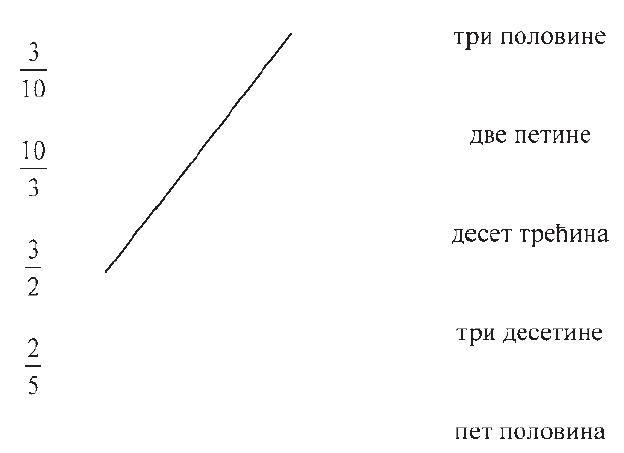 RešenjeSve tačno povezano. 3/10 povezano sa tri desetine; 3/2 povezano sa tri polovine; 2/5 povezano sa dve petineZadatakKoji od ponuđenih brojeva je jednak broju 0,3?Zaokruži slovo ispred tačnog odgovora.a) 10/3b) 3/10v) 1/3g) 3/1Rešenjeb) 3/10ZadatakDati su brojevi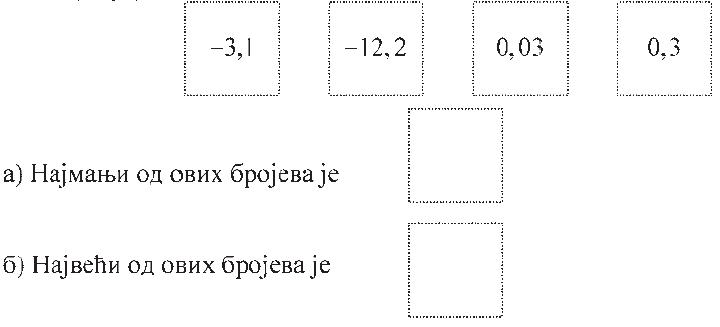 Rešenje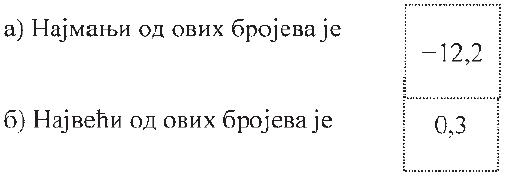 ZadatakIzračunaj i napiši odgovarajući rezultat.a) -6 :2 =b) -6 - 2 =v) -6 · 2 =g) -6 + 2 =Rešenjea) -3; b) -8; v) -12; g) -4ZadatakPopuni sledeću tabelu kao što je započeto.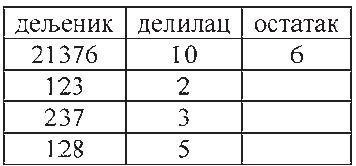 RešenjeOstatak pri deljenju 123 sa 2 je 1; ostatak pri deljenju 237 sa 3 je 0 i ostatak pri deljenju 128 sa 5 je 3.ZadatakDanas je Jovanin rođendan i ona će za tri godine napuniti 18 godina. Koliko Jovana danas ima godina?Zaokruži slovo ispred tačnog odgovora.a) 12b) 15v) 18g) 21Rešenjeb) 15ZadatakKoji broj je rešenje jednačine x/2+ 2 = 8?Zaokruži slovo ispred tačnog odgovora.a) 5b) 6v) 12g) 20Rešenjev) 12ZadatakZaokruži slovo ispred tačnog odgovora.Proizvod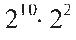 
jednak je: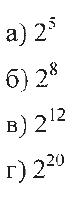 Rešenje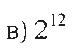 ZadatakZaokruži slovo ispred tačnog odgovora.Vrednost stepena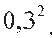 
je:a) 0,06b) 0,6v) 0,09g) 0,9Rešenjev) 0,09ZadatakSredi sledeće izraze: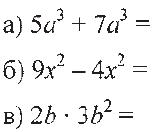 Rešenje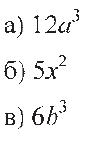 ZadatakFunkcija je data formulom y = 2x +1. Izračunaj odgovarajuće vrednosti promenljivih x i y i popuni tabelu.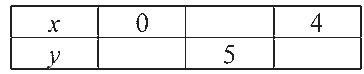 RešenjeZa x = 0 y = 1; za y = 5 x = 2; za x = 4 y = 9.ZadatakPoveži sliku sa nazivom figure koju ta slika predstavlja.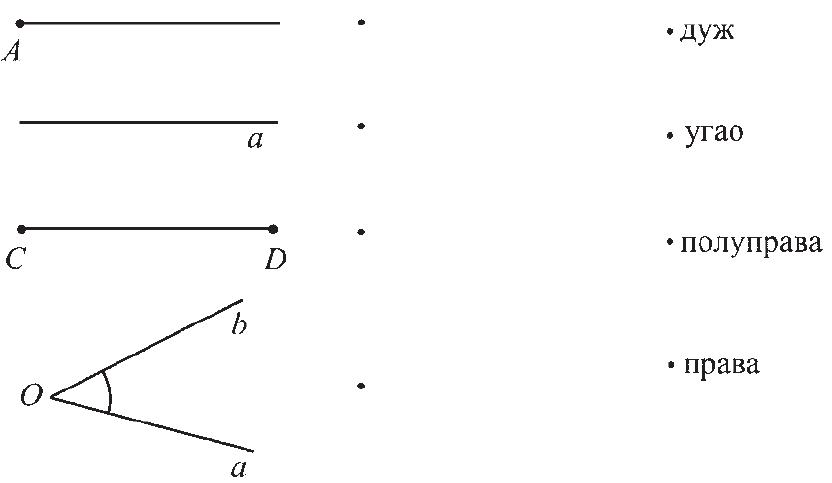 RešenjeSve tačno povezano. Slika poluprave povezana sa poluprava; slika prave povezana sa prava; slika duži povezana sa duž i slika ugla povezana sa ugao.ZadatakKoliku površinu poda pokriva tepih oblika pravougaonika dužine 3,5 m i širine 2 m?Zaokruži slovo ispred tačnog odgovora.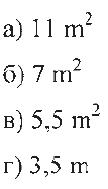 Rešenje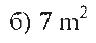 ZadatakIzračunaj hipotenuzu pravouglog trougla nacrtanog na slici.c = _____ cm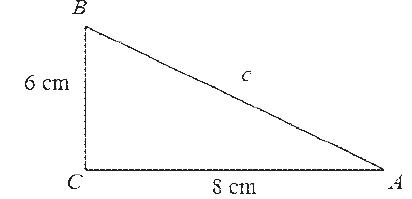 Rešenjec = 10 cmZadatakKoliki je obim kruga čiji je poluprečnik 7 cm?Zaokruži slovo ispred tačnog odgovora.a) 14 cmb) 49 cmv) 14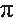 
cmg) 49
cmRešenjev) 14π cmZadatakIvica osnove pravilne četvorostrane prizme je 6 cm, a visina prizme je 10 cm. Kolika je površina date prizme?Površina prizme je __________ cm2.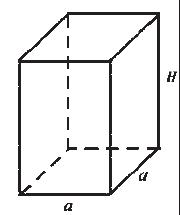 RešenjePovršina prizme je 312 cm2.ZadatakNa svaku sliku koja predstavlja valjak upiši broj 1, na svaku sliku koja predstavlja kupu upiši broj 2 i na svaku sliku koja predstavlja loptu upiši broj 3.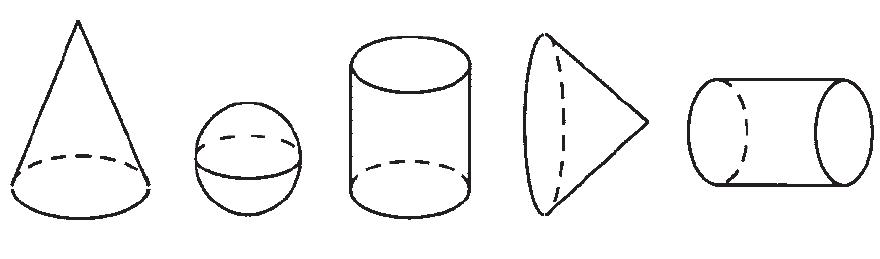 RešenjeRedom u tela upisani brojevi 2, 3, 1, 2, 1.ZadatakKoja figura na slici je podudarna sa figurom A?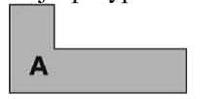 Zaokruži slovo iznad tačnog odgovora.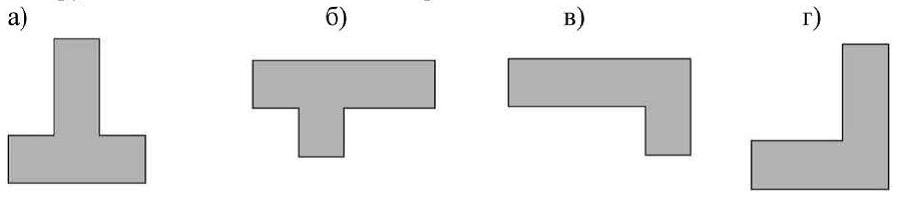 Rešenjev)ZadatakData je figura F. Oboj šta je potrebno da figura G bude podudarna sa figurom F.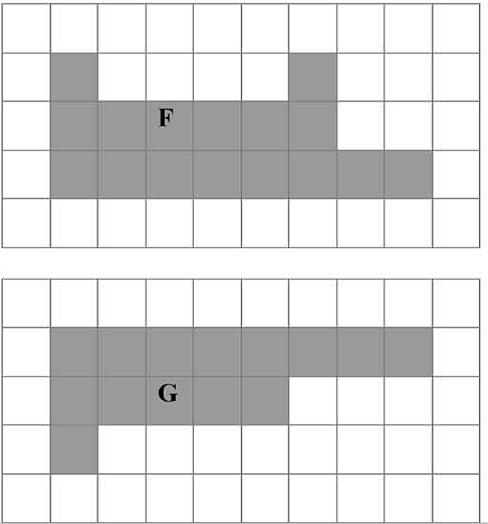 Rešenje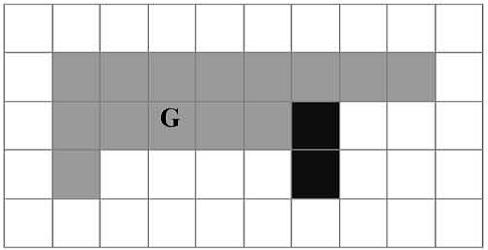 ZadatakPrazno polje u tabeli popuni odgovarajućom mernom jedinicom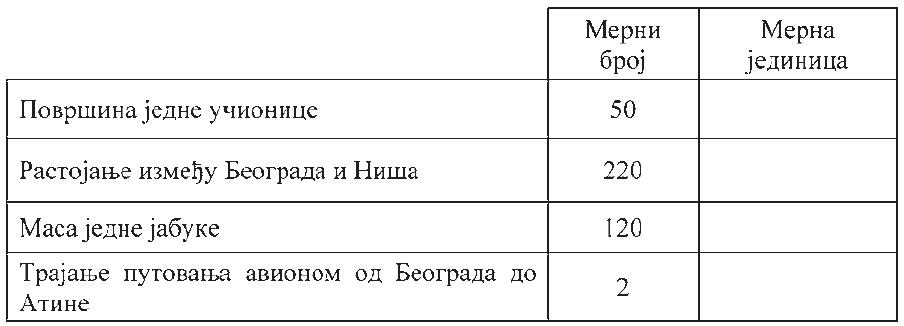 Rešenje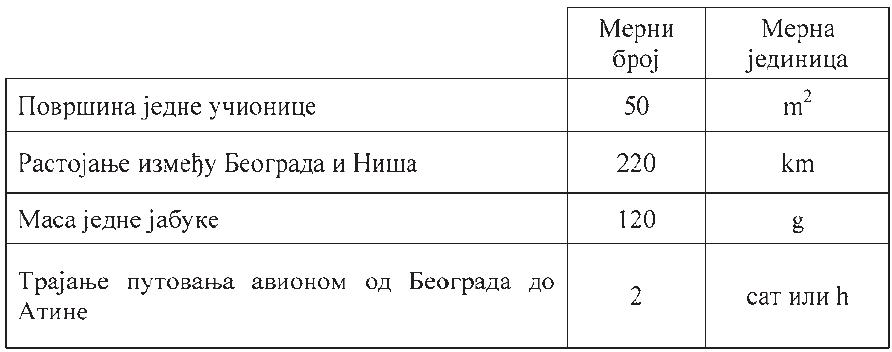 ZadatakKoji vremenski period je najduži?Zaokruži slovo ispred tačnog odgovora.a) tri mesecab) 100 danav) 10 nedeljag) četvrtina godineRešenjeb) 100 danaZadatakAko razmeniš 3 novčanice od 200 dinara novčanicama od 50 dinara, koliko ćeš novčanica dobiti?Dobiću _____ novčanica od 50 dinara.RešenjeDobiću 12 novčanica od 50 dinara.ZadatakU prazno polje upiši odgovarajuću mernu jedinicu: km, cm, l, kg ili g.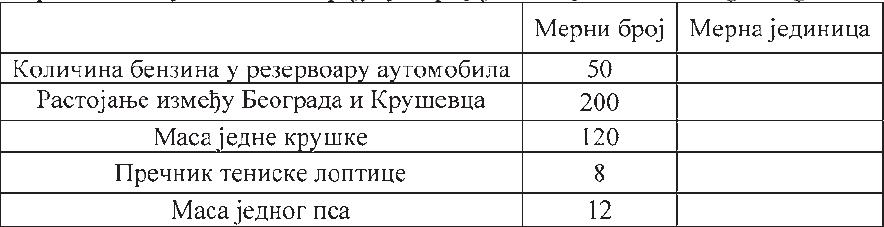 Rešenje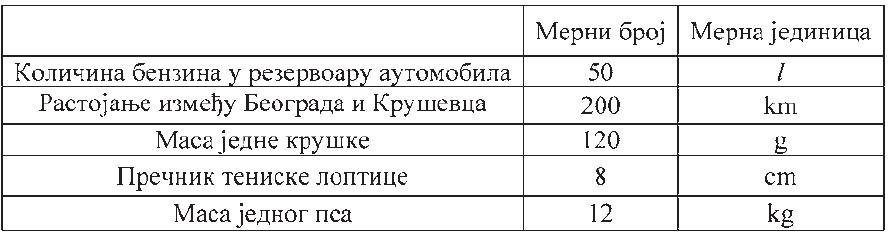 ZadatakNa slici je prikazan plan bioskopa ODEON, Marko je kupio kartu u šestom redu levo sedište 3.Oboj (osenči) Markovo sedište.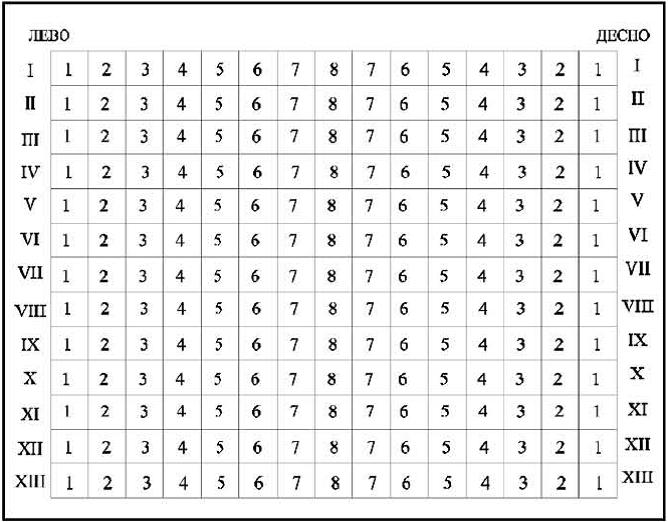 Rešenje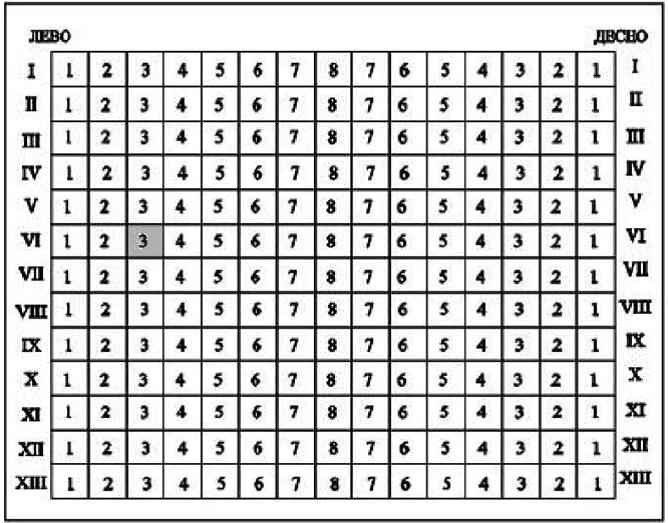 ZadatakDijagram prikazuje promene u broju sunčanih dana u godini, po mesecima.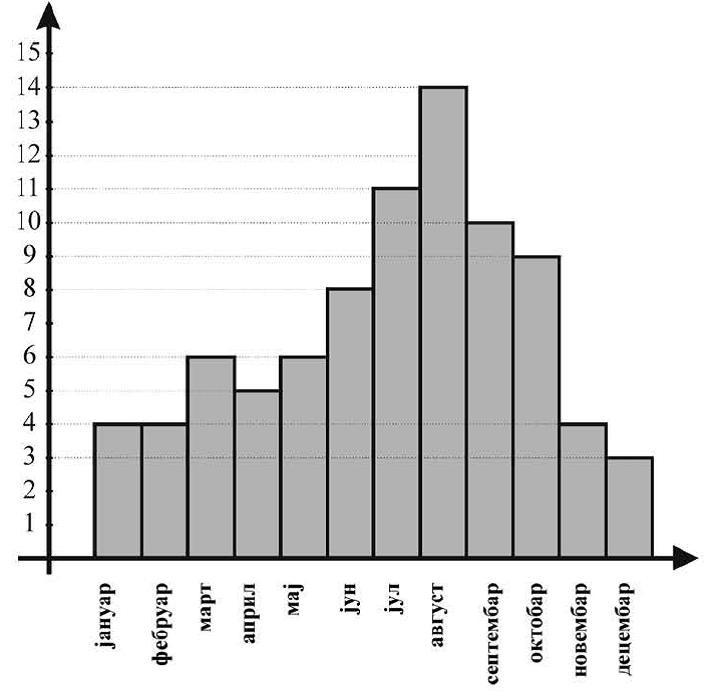 a) Najmanje sunčanih dana u godini bilo je u mesecu __________.b) Najviše sunčanih dana u godini bilo je u mesecu __________.Rešenjea) Najmanje sunčanih dana u godini bilo je u mesecu decembru.b) Najviše sunčanih dana u godini bilo je u mesecu avgustu.ZadatakU tabeli je prikazan uspeh učenika na pismenom zadatku.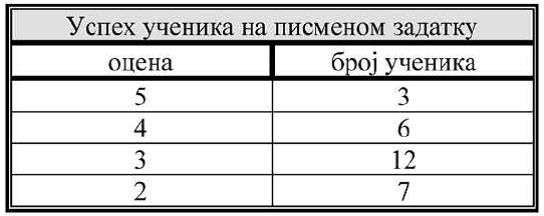 Na osnovu podataka iz tabele, dovrši grafikon kao što je započeto.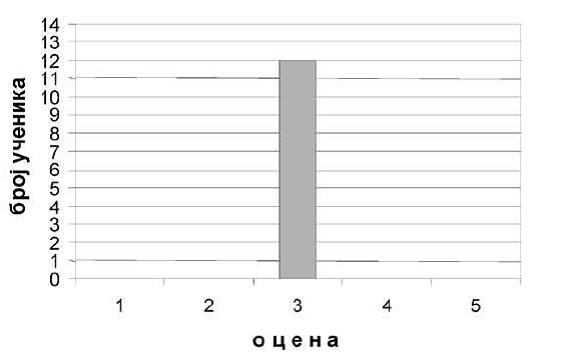 Rešenje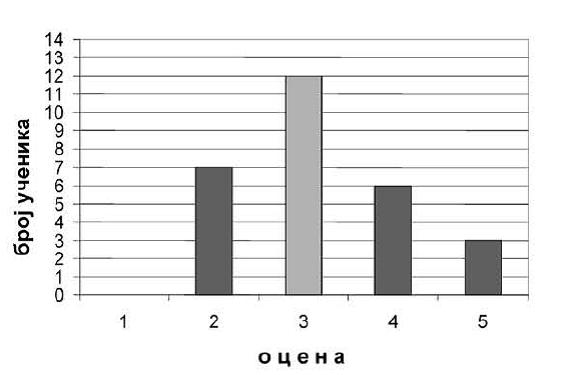 ZadatakMilena je odlučila da kupi patike koje koštaju 4 000 dinara. Prilikom kupovine prodavac joj je odobrio popust od 10%. Koliki je popust u dinarima?Milena je dobila popust _____ dinara.RešenjeMilena je dobila popust 400 dinara.ZadatakDati su brojevi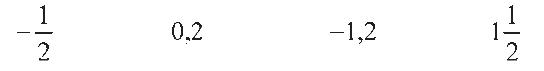 Koji od datih brojeva je najveći, a koji je najmanji?Najveći broj je _____, a najmanji broj je _____.RešenjeNajveći broj je 1½, a najmanji broj je -1,2.ZadatakIzračunaj i napiši odgovarajući rezultat.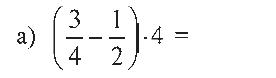 b) 3,2 · (4,3 + 5,7) =Rešenjea) 1b) 32ZadatakDopuni sledeću tabelu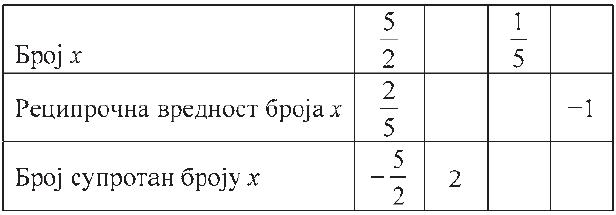 Rešenje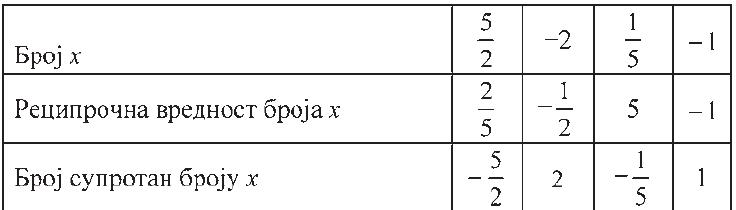 ZadatakPoveži date brojeve sa odgovarajućim tvrđenjem.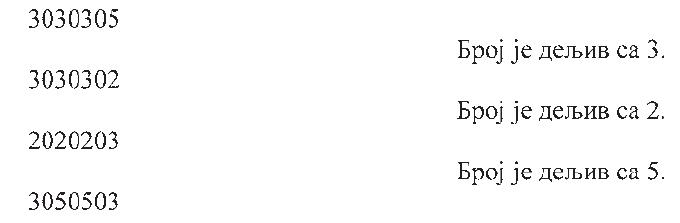 RešenjeSve tačno povezano; 3030305 povezano sa Broj je deljiv sa 5; 3030302 povezano sa Broj je deljiv sa 2 i 2020203 povezano sa Broj je deljiv sa 3.ZadatakZa 25 svezaka je plaćeno 750 dinara. Sveska je za 20 dinara skuplja od olovke.Koliko je za istu količinu novca moglo da se kupi olovaka?Za 750 dinara moglo je da se kupi __________ olovaka.Rešenje750:25 = 30Cena sveske je 30 dinara.Cena olovke je 10 dinara.750: 10 = 75Za 750 dinara moglo je da se kupi 75 olovaka.ZadatakZaokruži slovo ispred tačnog odgovora.Rešenje jednačine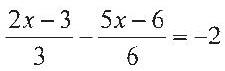 
nalazi se između brojeva:a) -20 i -10b) -10 i 10v) 10 i 20g) 20 i 30Rešenjev) 10 i 20ZadatakAko je tvrđenje tačno zaokruži reč TAČNO, a ako je netačno zaokruži reč NETAČNO.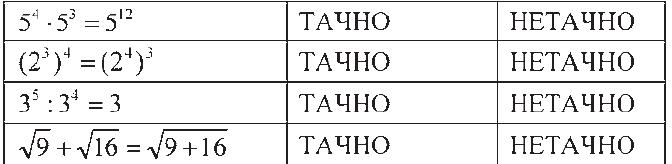 Rešenje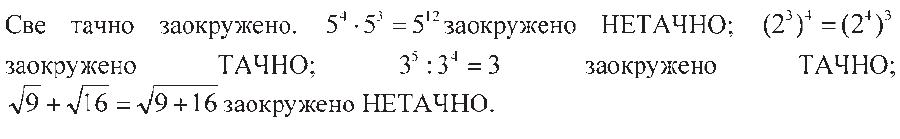 ZadatakZaokruži slovo ispred tačnog odgovora.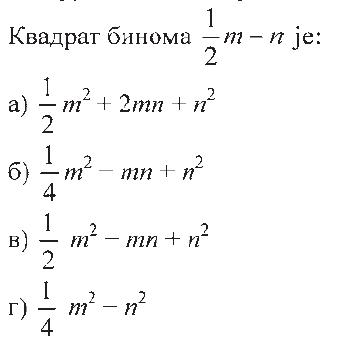 Rešenje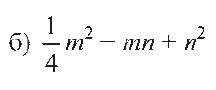 ZadatakNa jednom od datih crteža grafički je prikazana zavisnost između količine olova (x) i cinka (y) u leguri, u kojoj su olovo i cink zastupljeni u odnosu 2:1.Zaokruži slovo iznad grafika na kojem je tačno prikazana zavisnost olova i cinka u toj leguri.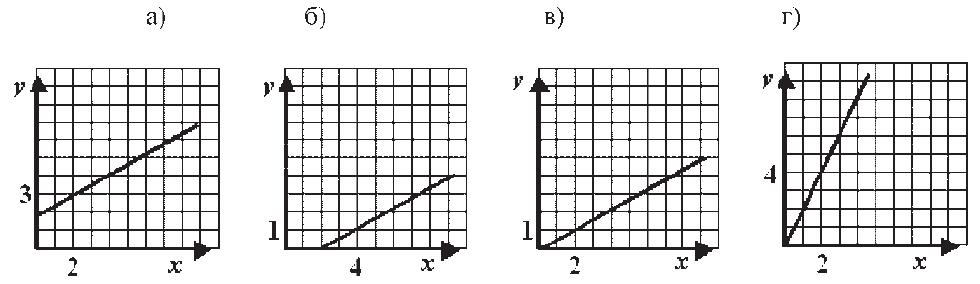 Rešenje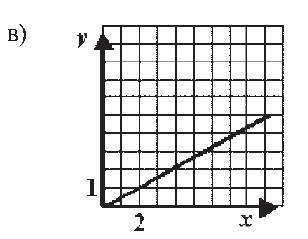 ZadatakZa 8 m platna treba platiti 2 400 dinara.a) Koliko košta 12 m istog platna?b) Koliko se metara istog platna može kupiti za 750 dinaraa) 12 m platna košta _____ dinara.b) Za 750 dinara može se kupiti _____ metara platna.Rešenjea) 12 m platna košta 3 600 dinara.b) Za 750 dinara može se kupiti 2,5 m platna.ZadatakKada je Petar potrošio trećinu svoje ušteđevine na kupovinu kredita za mobilni telefon, ostalo mu je 800 dinara. Kolika je bila Petrova ušteđevina?Petrova ušteđevina je bila _____ dinara.RešenjePetrova ušteđevina je bila 1200 dinara.ZadatakOdredi meru ugla α na slici.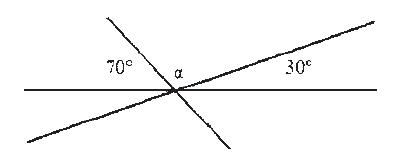 α = __________Rešenjeα = 80°ZadatakKolika je površina jedra na slici?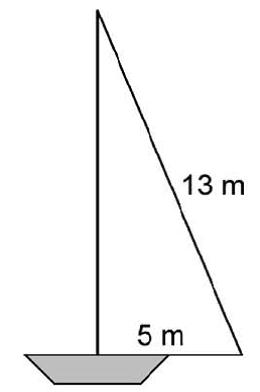 Površina jedra je __________ m2.RešenjePovršina jedra je 30 m2.ZadatakPovršina manjeg kruga je 9π cm2. Površina prstena je 16π cm2.Izračunaj poluprečnik većeg kruga.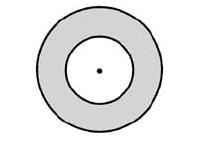 Poluprečnik većeg kruga je ___ cm.RešenjePoluprečnik većeg kruga je 5 cm.ZadatakNa slici 1 je valjak čija je zapremina V1 i na slici 2 je valjak čija je zapremina V2.Koje je tvrđenje tačno?Zaokruži slovo ispred tačnog odgovora.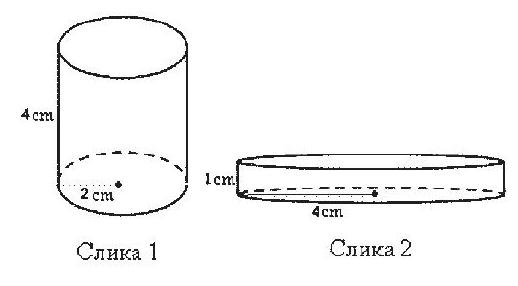 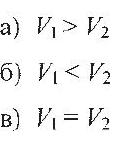 RešenjeZadatakOsenči četiri polja na slici tako da dobiješ figuru simetričnu u odnosu na pravu p.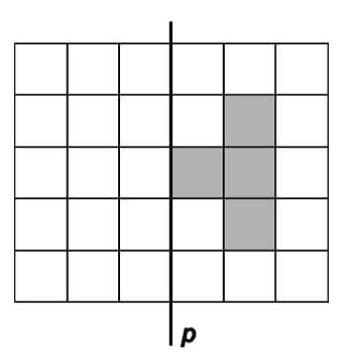 Rešenje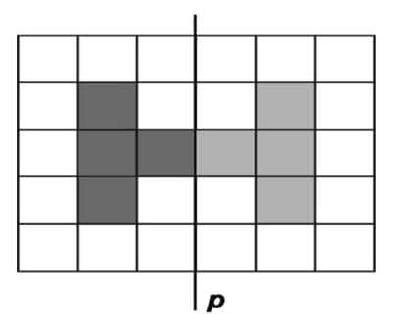 ZadatakNastavnica je na tabli ispisala mase četiri predmeta.Zaokruži slovo ispod predmeta koji ima najveću masu.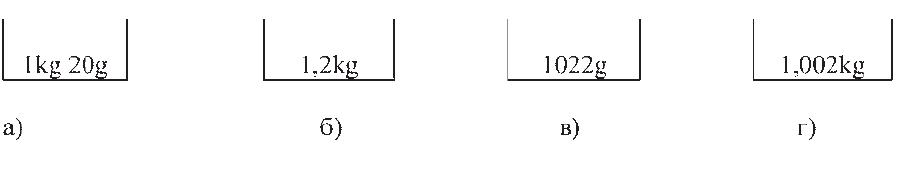 Rešenje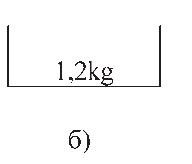 ZadatakProdavac ima u radnji tri očišćena pileta čije su mase 1340 g, 1,35 kg i 1kg 290 g. Poređaj te mase po veličini, od najveće do najmanje.Odgovor: _____ > _____ > _____Rešenje1,35 kg > 1340 g > 1kg 290 gZadatakMaja je novogodišnje praznike provela u Italiji. Put i boravak je koštao 200 evra. Koliki iznos je Maja uplatila, u dinarima, ako je na dan uplate 1 evro vredeo 105 dinara?Maja je uplatila __________ dinaraRešenjeMaja je uplatila 21000 dinara.ZadatakAko jedna norveška kruna vredi 12,50 dinara, a jedan evro 105 dinara, koliko vredi 10 evra u norveškim krunama?10 evra vredi _____ norveških kruna.Rešenje10 evra je 105 · 10 = 1050 dinara. 1050 : 12,5 = 8410 evra vredi 84 norveške krune.ZadatakCvećar treba da zaokrugli cene cveća iz uvoza na najbliži ceo broj. Upiši nove cene.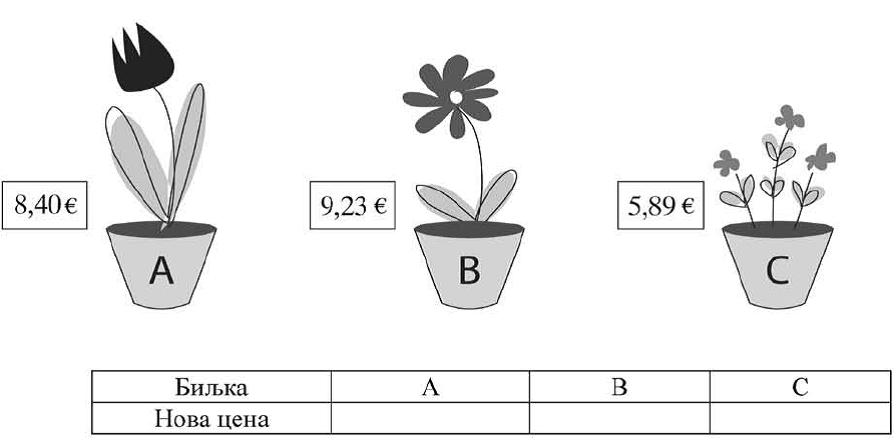 Rešenje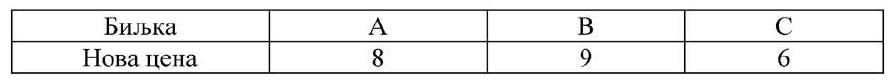 ZadatakNa osnovu datih koordinata tačke A ucrtaj y osu pravouglog Dekartovog koordinatnog sistema.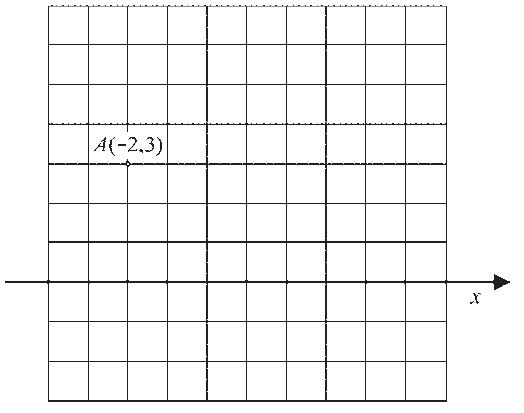 Rešenje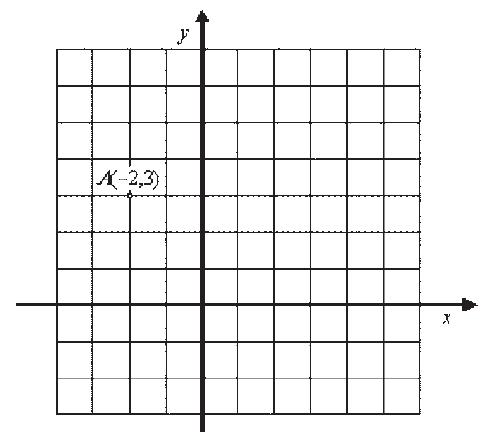 ZadatakData je tabela koja predstavlja međusobna rastojanja gradova izražena u kilometrima.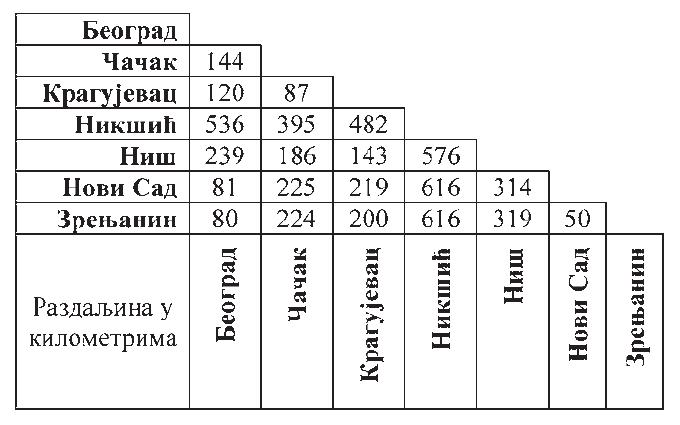 Na osnovu tabele dopiši sledeće rečenice tako da tvrđenje bude tačnoa) Rastojanje između Čačka i Nikšića je __________ kilometara.b) Rastojanje između Nikšića i __________ je isto kao irastojanje između Nikšića i __________.Rešenjea) Rastojanje između Čačka i Nikšića je 395 kilometara.b) Rastojanje između Nikšića i Novog Sada je isto kao irastojanje između Nikšića i Zrenjanina.Zadatak.Dijagram prikazuje uspeh učenika jednog odeljenja na testu iz matematike.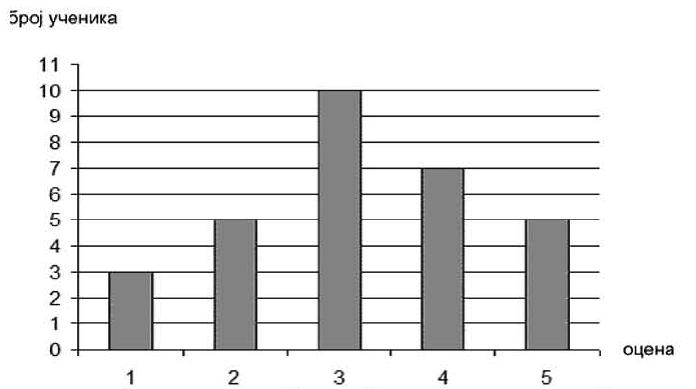 a) Dopuni, kao što je započeto, tabelu koja odgovara datom dijagramu: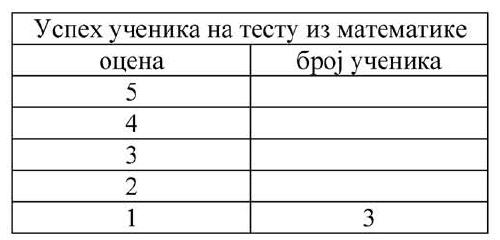 b) Izračunaj srednju ocenu na testu iz matematike.Srednja ocena na testu iz matematike je _____Rešenje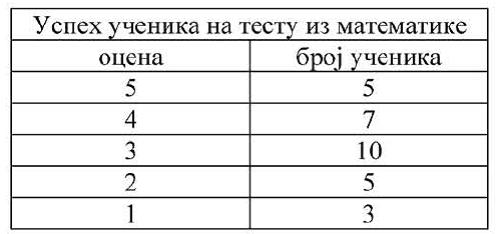 b) Srednja ocena na testu iz matematike je 3,2ZadatakNapiši tri broja pete hiljade čija je cifra desetica 2, a koji su deljivi sa 9.To su brojevi _____, _____, ______.RešenjeNapisana bilo koja tri broja iz skupa {4023, 4122, 4221, 4320, 4329, 4428, 4527, 4626, 4725, 4824, 4923}.ZadatakBuketi, koje cvećarka pravi, sadrže 4 ruže i 3 bele rade. Ako cvećarka na svakoj prodatoj ruži zaradi 35 dinara, na svakoj prodatoj beloj radi 25 dinara i na pravljenju buketa 60 dinara, koliko najmanje buketa treba da proda da bi zaradila više od 1500 dinara?Cvećarka treba da proda najmanje _____ buketa.RešenjeZarada po jednom buketu: 4 · 35 + 3 · 25 + 60 = 140 + 75 + 60 = 275275 · 5= 1375, 275 · 6= 1650 ili 1500 : 275 približno 5,45Cvećarka treba da proda najmanje 6 buketa.Zadatak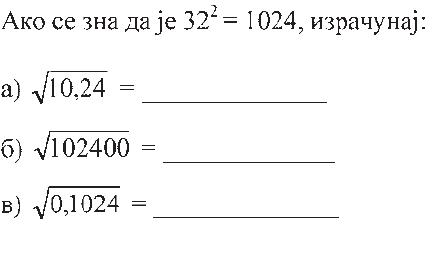 Rešenje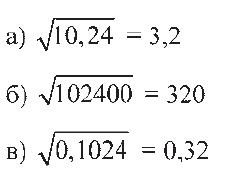 ZadatakZaokruži slovo ispred tačnog odgovora.Polinom (a-1)(2a+1)–(a-6)(a+6) jednak je polinomu: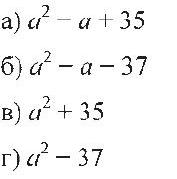 Rešenje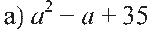 ZadatakIzračunaj i napiši odgovarajući rezultata) razliku kvadrata brojeva 7 i 3: ____________________________________________________________b) kvadrat razlike brojeva 7 i 3: _____________________________________________________________v) zbir kvadrata brojeva 7 i 3: ______________________________________________________________g) kvadrat zbira brojeva 7 i 3: ______________________________________________________________Rešenje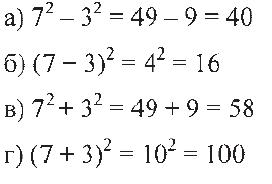 ZadatakKoji od grafika predstavlja grafik funkcije y = x + 3?Zaokruži slovo iznad tačnog odgovora.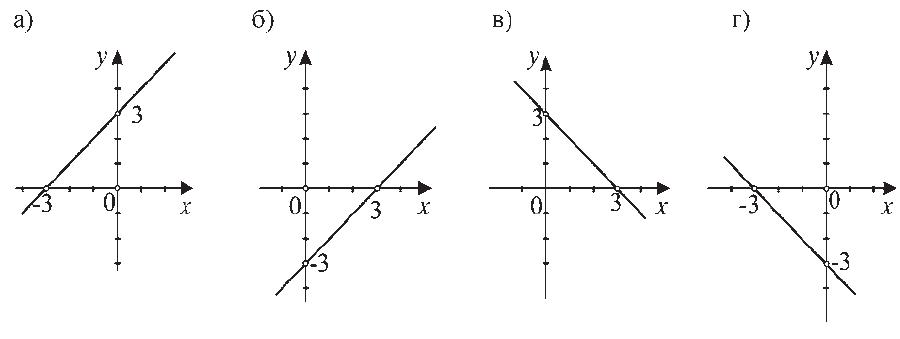 Rešenje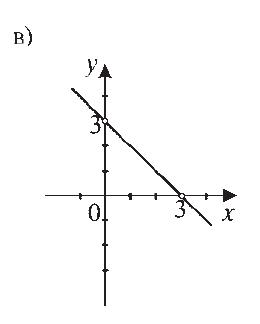 ZadatakDevet drugova bi očistili bazen za četiri dana. Koliko još drugova treba da im pomogne da bi bazen bio očišćen za tri dana?Bazen će biti očišćen za tri dana ako im pomognu još _____ druga.RešenjeBazen će biti očišćen za tri dana ako im pomognu još 3 druga.ZadatakDok je bila na letovanju, Nađa se svakom od svojih 9 prijatelja iz zgrade javila ili pismom ili razglednicom. Marke za razglednice je plaćala po 10 dinara a marke za pisma po 15 dinara. Koliko pisama i koliko razglednica je Nađa poslala ako je za marke ukupno potrošila 110 dinara?Nađa je poslala __________ pisama i __________ razglednica.RešenjeNađa je poslala 5 pisama i 4 razglednice.ZadatakAko su prave a i b paralelne, odredi koliki je ugao α.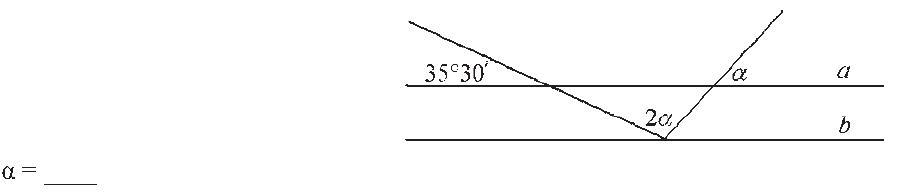 RešenjeUgao α= 48°10'ZadatakKoliko metara žice je potrebno da bi se ogradilo dvorište oblika pravouglog trapeza kao na slici?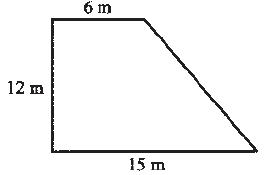 Potrebno je _____ m žice.RešenjePotrebno je 48 m žice.ZadatakAko je tetiva AB jednaka poluprečniku kruga, izračunaj meru ugla ACB.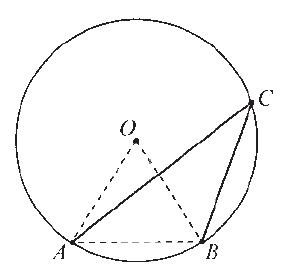 Mera ugla ACB je _____.RešenjeMera ugla ACB je 30°.ZadatakKoliko puta je površina kružnog isečka, čiji je centralni ugao 30°, manja od površine kruga?Manja je _____ puta.RešenjeManja je 12 puta.ZadatakIzračunaj zapreminu pravilne četvorostrane piramide ako je ivica osnove a = 10 cm, a visina bočne strane h = 13 cm.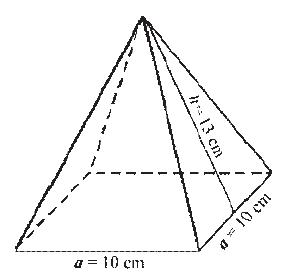 Zapremina piramide je ________ cm3.RešenjeZapremina piramide je 400 cm3.ZadatakPravougli trougao, čije su katete a = 9 cm, b = 12 cm, rotira oko katete b. Koliki je odnos između površine osnove i površine omotača dobijene kupe? Zaokruži slovo ispred tačnog odgovora.a) 1: 1b) 3 : 4v) 3 : 5g) 4 : 5Rešenjev) 3:5ZadatakKolika je površina najveće lopte koja može da stane u kutiju oblika kocke ivice 20 cm?Površina lopte je ___ cm2.RešenjePovršina lopte je 400π cm2.ZadatakDuž MN je paralelna sa duži AB. Ako je MN : AB = 2 : 3, kolika je razmera CM : MA?Zaokruži slovo ispred tačnog odgovora.a) 2 : 1b) 3 : 1v) 3 : 2g) 2 : 3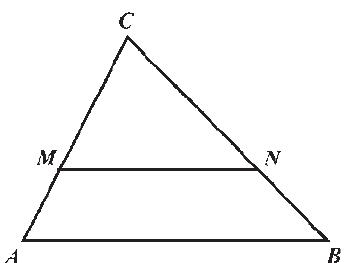 Rešenjea) 2 : 1ZadatakKod tačnog tvrđenja zaokruži reč Tačno, a kod netačnog tvrđenja reč Netačno.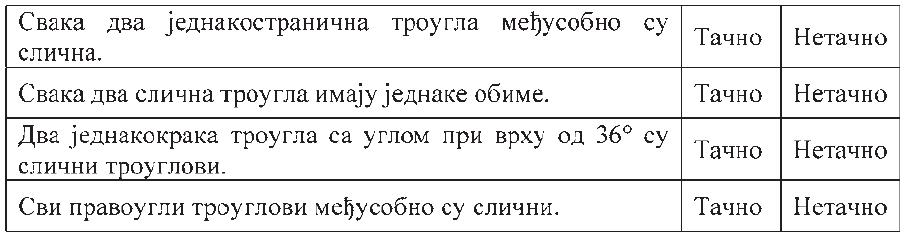 RešenjeSve tačno zaokruženo. Svaka dva jednakostranična trougla međusobno su slična - zaokruženo TAČNO; Svaka dva slična trougla imaju jednake obime - zaokruženo NETAČNO; Dva jednakokraka trougla sa uglom pri vrhu od 36° su slični trouglovi - zaokruženo TAČNO; Svi pravougli trouglovi međusobno su slični - zaokruženo NETAČNO.ZadatakRastojanje između mesta A i mesta D prikazano je na sledećoj mapi.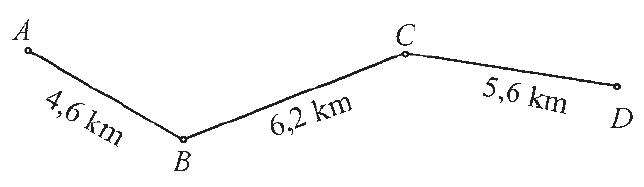 Mira je procenila rastojanje između mesta A i mesta D tako što je zaokruglila svako od rastojanja na najbliži ceo broj kilometara i sabrala ih. Vera je sabrala rastojanja naznačena na mapi, i dobijeni rezultat zaokruglila na najbliži ceo broj kilometara.Zaokruži slovo ispred tačnog odgovora.a) Mira je dobila veći broj od Vere.b) Mira i Vera su dobile jednake brojeve.v) Mira je dobila manji broj od Vere.Rešenjea) Mira je dobila veći broj od Vere.ZadatakUcrtaj u koordinatni sistem sve tačke koje su na istom rastojanju od x ose kao i tačka A, a kojima je rastojanje od y ose dva puta veće nego rastojanje tačke A od y ose.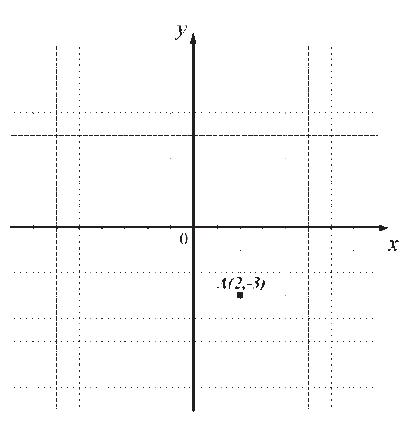 Rešenje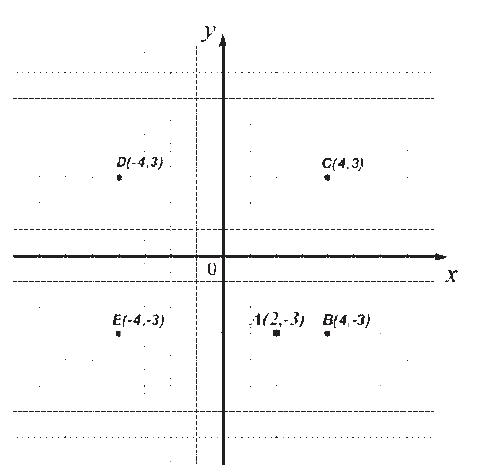 ZadatakU tabeli su data rastojanja nekih gradova u kilometrima.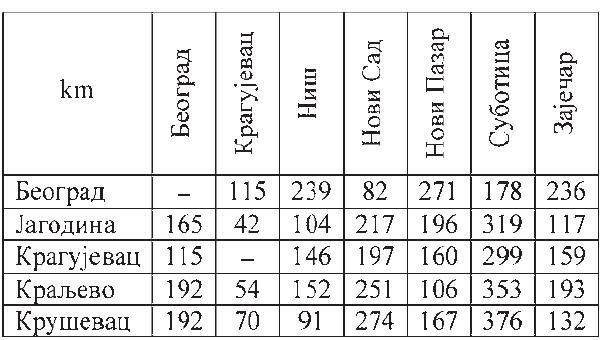 a) Koji grad je od Beograda udaljen 115 km? _______________b) Koja dva grada su udaljena 353 km? ____________________v) Koja dva grada su udaljena manje od 50 km? ____________________g) Koliko gradova u tabeli je od Beograda udaljeno više od 200 km? _____Rešenjea) Kragujevacb) Kraljevo i Suboticav) Jagodina i Kragujevacg) triZadatakMaja je vozila bicikl 45 minuta. Posle prvih 10 minuta vožnje dostigla je brzinu od 10 km/h. Vozila je tom brzinom narednih 20 minuta, a zatim počela da ravnomerno usporava dok se nije zaustavila. Dopuni dijagram koji prikazuje Majinu vožnju, kao što je započeto.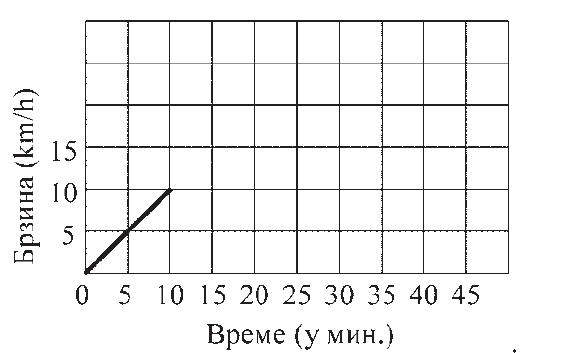 Rešenje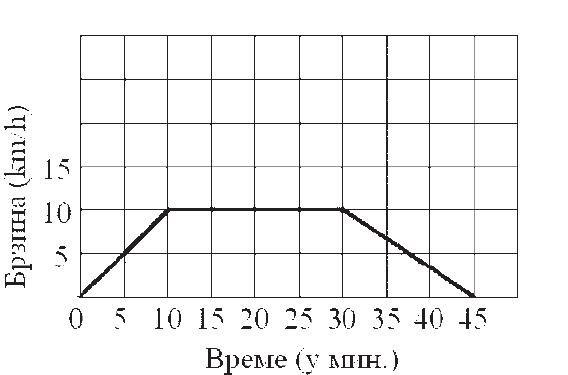 ZadatakCena knjige je prvo povećana za 10%, a zatim je smanjena za 10% i sada iznosi 198 dinara. Kolika je bila cena knjige pre poskupljenja?Zaokruži slovo ispred tačnog odgovora.a) 198 dinarab) 200 dinarav) 202 dinarag) 196,02 dinaraRešenjeb) 200 dinaraZadatakIvica pravilne trostrane jednakoivične piramide je 8 cm. Kolika je njena površina?Površina piramide je _____ cm2.RešenjePovršina piramide je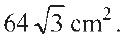 ZadatakGordana prodaje sladoled. Za svaki prodati sladoled po ceni od 60 dinara, ona zarađuje 6 dinara. Kolika je njena zarada po jednom sladoledu izražena u procentima?Zaokruži slovo ispred tačnog odgovora.a) 6 %b) 1 %v) 54 %g) 10%Rešenjeg) 10%ZadatakIzračunaj proizvod izraza A i B, ako je A = 1 + 3 : 6/5 - 2/5 · 5/4 i B = 8/3 - 7/3 · 6/7.A = _____, B = _____, A · B = _____RešenjeA = 3, B = 2/3, A · B = 2ZadatakKoji skup brojeva prikazan na brojevnoj pravnoj predstavlja rešenje nejednačine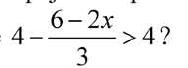 Zaokruži slovo ispred tačnog odgovora.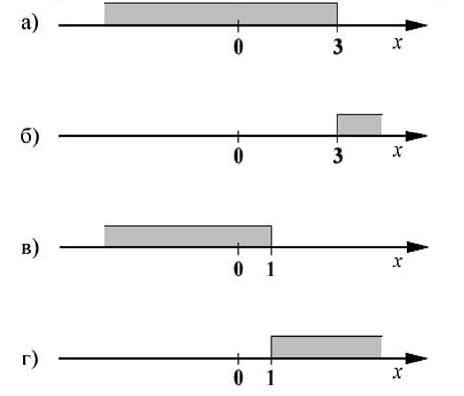 Rešenje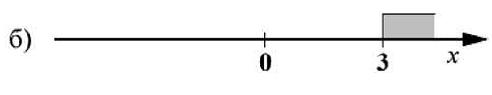 ZadatakFilm se završio u 22 časa i 10 minuta. Kada je film počeo ako je trajao 115 minuta?Zaokruži slovo ispred tačnog odgovora.a) 20 časova i 55 minutab) 20 časova i 45 minutav) 20 časova i 15 minutag) 20 časova i 5 minutaRešenjev) 20 časova 15 minuta